Fill the Hexagons 
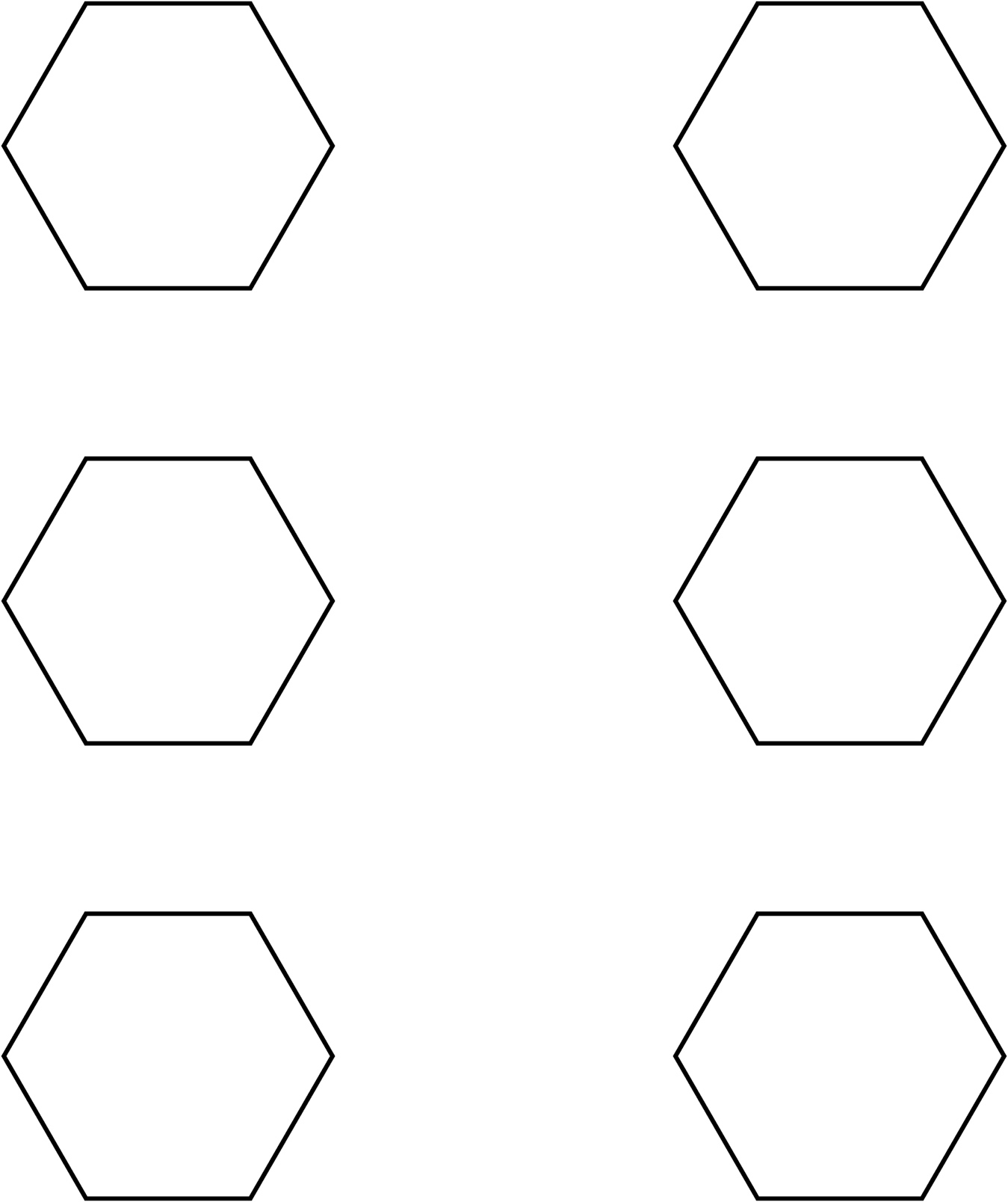 